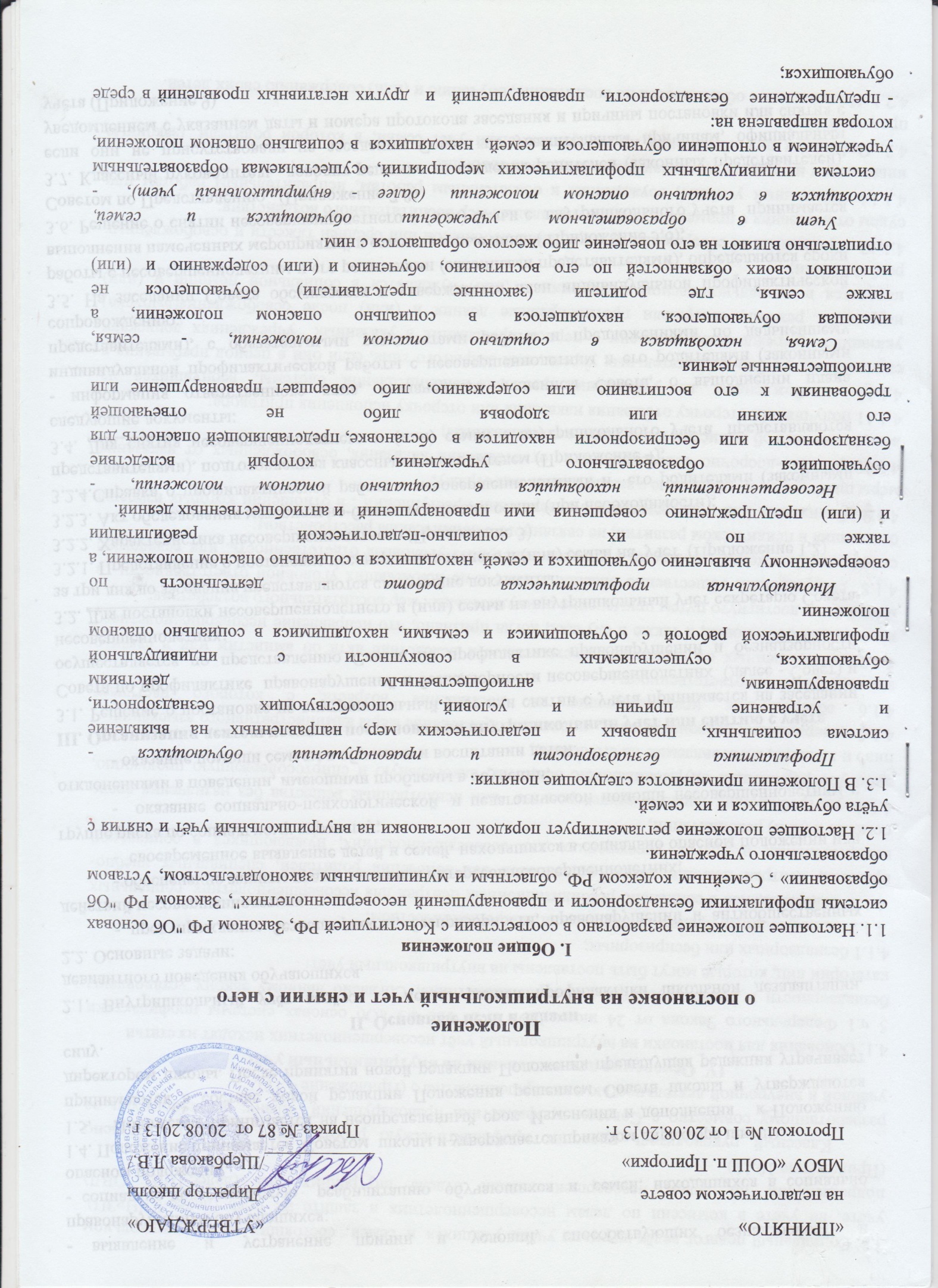 Положение о проверке дневников учащихсямуниципального общеобразовательного учреждения«Основная общеобразовательная школа п. Пригорки»1.  Общие положения:1.1. Дневник - основной школьный документ учащегося, подтверждающий принадлежность последнего к данному образовательному учреждению.1.2. Дневники ведутся в 2 -9 классах.1.3. Основное назначение дневника - информирование родителей и учащихся о:- составе школьной администрации;- педагогах, преподающих в классе;- расписании звонков и уроков на неделю и на четверть;- расписании занятий кружков, секций, факультативов; - заданиях на дом;- текущей и итоговой успеваемости учащихся;- пропущенных учебных уроках и опозданиях;- замечаниях и благодарностях.2.  Деятельность учащихся по ведению дневника.2.1. Заполнение дневника должно быть чётким, аккуратным, своевременным, грамотным.2.2. Первые три страницы дневника (Ф.И.О. ученика, список преподавателей, расписание на  четверть, кружки и факультативы, дополнительные занятия и консультации) заполняются в течение первых двух недель, т.е. до 15 сентября.2.3. Ученик ежедневно записывает домашнее задание в графы того дня, на который оно
задано, в период школьных каникул - план внеклассных и внешкольных мероприятий.2.4. Учащиеся предъявляют дневник по первому требованию учителей и классного
руководителя.2.5. Учащиеся  заполняют дневник  чернилами синего цвета.3.  Организация деятельности учителей-предметников  по работе с дневниками учащихся.3.1. Учитель-предметник, оценив ответ учащегося, выставляет оценку в классныйжурнал и одновременно вписывает её в дневник учащегося, заверяя её своей подписью.      4.    Деятельность классного руководителя по работе с дневниками.4.1. Классный руководитель обязан регулярно еженедельно  проверять дневники:4.2. Классный руководитель следит за наличием в дневниках всех оценок, полученных учащимися в течение недели. В случае необходимости вписывает отсутствующие оценки, подтверждая их своей подписью.4.3. В конце дневника выставляются итоговые сведения об успеваемости.4.4. Классный руководитель имеет право сделать выписку  по форме всехтекущих оценок с начала четверти на отдельном листочке (по просьбе родителей).Форма:Ф.И._______________________________ Оценки с ___................. по......................... Подпись классного руководителя_____________   Подпись родителей«        »_________   200____     г.4.5. Классный руководитель должен строго следить за обратной связью со стороны родителей.4.6. По окончанию четверти классный руководитель с учащимися выставляет общее количество пропущенных уроков и опозданий за четверть в сводную ведомость дневника, подтверждая их своей подписью.4.7. На первой неделе после каникул классный руководитель должен проверить
наличие подписи родителей под четвертными оценками.4.8. Оценки в дневник выставляются чернилами синего цвета.      5.    Деятельность родителей.5.1. Родители еженедельно просматривают и подписывают дневник.5.2. 1 раз в четверть родители подписывают сводную ведомость в конце дневника.     6.    Деятельность администрации школы.6.1.Администрация школы осуществляет контроль ведения дневника по следующим критериям:- текущий учёт знаний учащихся;- итоговый учёт знаний;- качество и частота проверки дневников классными руководителями;- наличие подписи родителей в дневниках учащихся;- культура ведения дневников, соблюдение единых требований к ведению дневников.6.2. Контроль ведения дневников осуществляется администрацией школы не реже 1-го раза в четверть.6.3. По результатам контроля ведения дневников администрация имеет право на поощрение и дисциплинарное взыскание классных руководителей.